DocentenhandleidingWie is het nieuwe jaar niet begonnen met goede voornemens? Wilde u ook meer gaan sporten of heeft u zich deze keer laten leiden door keuzes voor een beter milieu?Bij de eerste opdracht oriënteren de leerlingen zich op het onderwerp aan de hand van goede voornemens in het Frans. U kunt de hele opdracht klassikaal of in groepjes mondeling laten doen om vervolgens kennis te laten maken met de in Frankrijk gedane oproep tot een “lundi vert” en hier verder op in te gaan.Bonne année et bonne chance !Opdrachten met antwoorden1	Lire, regarder et parler1	bonnes résolutions1.	Au début de chaque année, beaucoup de personnes prennent de bonnes résolutions. Lisez les résolutions sur les post-its suivants et expliquez-les d’une autre manière en français. www.kijiji.ca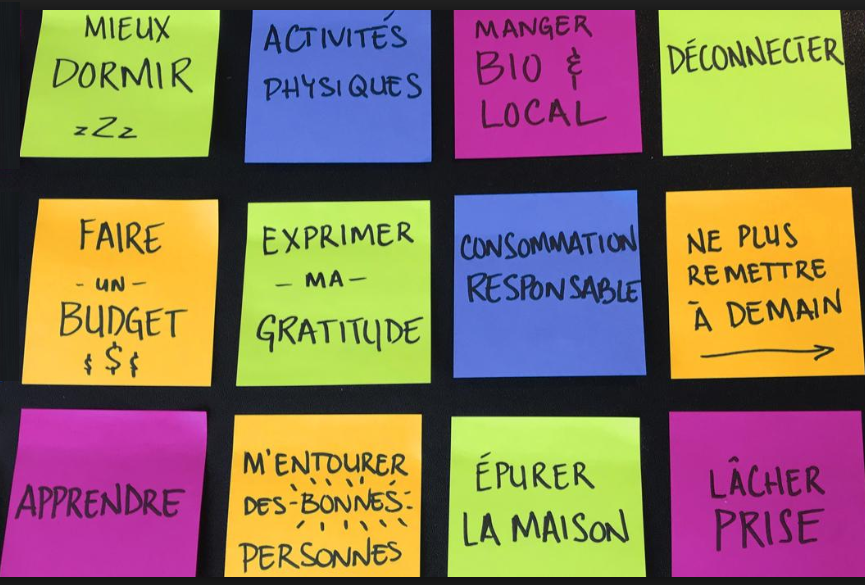 = Mieux dormir : me coucher plus tôt, dormir plus longtemps; Activités physiques : faire du sport, des promenades; Manger bio & local : manger plus souvent des produits biologiques et locaux; Déconnecter : être plus souvent off line; Faire un budget : prévoir à l’avance comment dépenser de l’argent, économiser; Exprimer ma gratitude : remercier les gens; Consommation responsable : ne pas gâcher les produits; Ne plus remettre à demain : ne pas retarder les choses, les faire tout de suite; Apprendre : faire ses devoirs, étudier; M’entourer des bonnes personnes : chercher la compagnie d’amis, d’êtres chers; Épurer la maison : nettoyer, ranger la maison; Lâcher prise : ne pas se préoccuper, se détendre.2.	Cherchez sur Internet le fragment 5 bonnes résolutions originales pour 2019 (2’35’’). Regardez-le puis répondez aux questions. (https://www.dailymotion.com/video/x6zgre1)a. Quelles résolutions notées sur les post-its avez-vous reconnues ? = déconnecter [passer moins de temps sur netflix, sur l’ordinateur, devant la télé]; apprendre [quelque chose de nouveau, un cours de cuisine, de bricolage, de dessin, de la plongée];  faire un budget [ne plus être à découvert, gérer son budget, économiser]; Épurer la maison [son intérieur, transformer, supprimer] b. Quelles sont les autres résolutions nommées ? =  avoir confiance en soi (son apparence et style vestimentaire, suivre des ateliers de prise de parole en public); chouchouter son corps (réduire la consommation de boissons énergisantes, gazeuses, ou light, écouter son corps, faire du yoga, un rafraîchissement capillaire).	c. Quel est le dernier conseil ? = ne pas changer toutes les habitudes d’un coup 3.	Parlez avec deux autres élèves. Répondez aux questions suivantes en français.	a. Et vous, avez-vous pris des résolutions comparables à celles citées sur les post-its et dans le fragment ? Motivez votre réponse.	b. Avez-vous pris d’autres résolutions pour 2019 ? Si oui, lesquelles, et comment allez-vous les tenir ? Si non, pourquoi pas ?  	c. Y a-t-il une résolution que vous ne prendrez jamais ? Pourquoi pas ?2	Lire, regarder et écouter, puis parler2	Lundi vert4.	Lisez l’annonce suivante et découvrez de quelle bonne résolution il s’agit. Pour cela, il suffit de répondre à la question : Le “lundi vert”, qu’est-ce que c’est ? 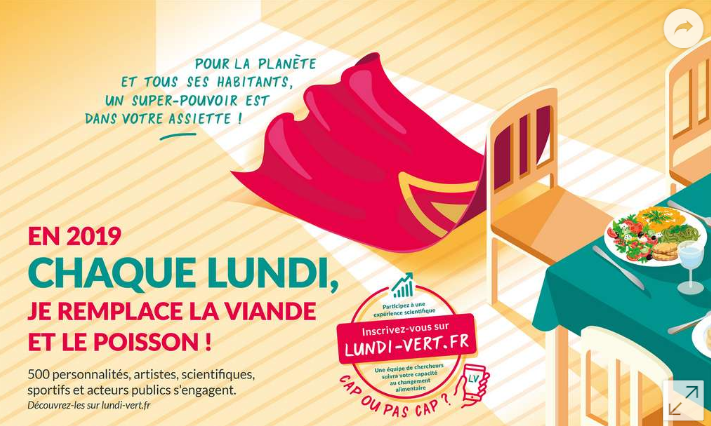 = Il s'agit de ne manger ni viande, ni poisson chaque lundi de 2019.5.	Lisez le texte ci-dessous, puis répondez aux questions.	a. À quoi 500 personnalités nous encouragent-elles ? Citez les quatre parties des phrases où l’on	peut lire cela.   = À préférer les végétaux à la viande et au poisson / à se passer de poisson et de viande chaque lundi de 2019 / à diminuer collectivement notre consommation de chair animale en France /  à modifier son comportement alimentaire. 	b. Quelles sont les trois raisons pour participer au “lundi vert” ?  = Pour respecter l’environnement, faire attention à sa santé et respecter l’éthique animale.6.	Cherchez sur Internet le fragment Lundi Vert : Aurélien Barrau (2’02’’). Regardez et écoutez, puis répondez aux questions. (https://vimeo.com/309266807)
	a. Qui est Aurélien Barrau ? Cochez ce qui n’est pas vrai. 	b. Qu’est-ce que le “lundi vert” pour lui ?  Complétez la phrase suivante.    Pour lui, c’est une action indispensable et il espère que pas seul le lundi sera vert mais que   bientôt toute la semaine le sera. 	c. Pour lui, c’est une évidence de particper à cette action parce qu’il s’intéresse déjà à beaucoup	   de sujets en rapport avec cette campagne. Lesquels? Cochez-les.	d. Pourquoi prépare-t-il une ratatouille pour ses amis ?  = C’est simple, il est un piètre [=mauvais] cuisinier, les aliments sont non-transformés, purs, bruts, elle a le véritable goût de la nature et comblera tout le monde. 	e. Que choisira-t-il au restaurant le lundi ? = Un plat végétarien ou vegan qu’il ne connaît pas encore, pour être surpris et étonné par l’excellent goût.7.	Parlez avec deux autres élèves. Répondez aux questions suivantes en français.	a. Et vous, serez-vous “cap ou pas cap(able)” de remplacer la viande et le poisson chaque lundi en 2019 (voir l’annonce de l’exercice 4) ? Motivez votre réponse.	b. Que pensez-vous de cette campagne ? Motivez votre réponse. Pensez aussi aux raisons pour y participer et aux possibilités pour remplacer la viande et le poisson."Lundi vert": une campagne pour un jour sans chair animaleUne campagne encourage les Français à préférer les végétaux à la viande et au poisson chaque lundi de 2019.Se passer de poisson et de viande chaque lundi. Tel est le défi lancé le mercredi 2 janvier par 500 personnalités dont Isabelle Adjani, Yann Arthus-Bertrand et Juliette Binoche. Dans une tribune publiée par Le Monde, elles affirment qu'il "existe aujourd'hui des raisons impératives de diminuer collectivement notre consommation de chair animale en France". Pour que le changement d'habitude se fasse en douceur, ces artistes, scientifiques ou défenseurs de l'environnement proposent un "lundi vert", une campagne lancée officiellement le 7 janvier 2019.Elle "a pour ambition de sensibiliser notre pays à la nécessité de modifier son comportement alimentaire pour des raisons qui s'additionnent : l'environnement, la santé et l'éthique animale".www.lexpress.frastronautexastrophysicienintéressé par la politiquephilosophex [intéressé par]professeur à l’université de Grenoblela déforestationl’élevage industriel les gaz à effet de serre les maladies cardiovasculairesla malnutrition des humains xles problèmes écologiquesxle réchauffement climatiquexles violences envers les animauxx